Chaper 2 Notes – Observer PatternDefinitionIntent: The Observer Pattern provides a mechanism so that an object (Subject, or Observable) can notify dependent objects (Observers) of changes without having to know their concrete classes. The observer pattern is a behavioral pattern as it defines a mechanism for communication.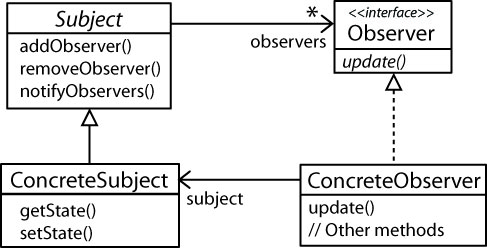 The Observer Pattern defines a one-to-many dependency between object so that when one object changes state, all of its dependents are notified and updated automatically [HFDP]Design Principles:How are these exhibited in the example from the text?Identify the aspects of your application that vary and separate them from what stays the same. Program to an interface, not an implementation.Favor composition over inheritance.Strive for loosely coupled designs between objects that interact (new).Describe how each of these principles is illustrated in the strategy pattern.Example. The Observer pattern transforms:Observer in JavaThe java.util package supplies the (concrete) Observable class and the Observer interface as shown below. Implementation details:The Observable class has a private flag that is set to false initially. When the flag is false, a call to notify does nothing, the observers are not notified. A protected method, setChanged sets the flag to true. Then, a subsequent call to notify will call update on all observers and then sets the flag back to false. So, we can view this flag as a protection mechanism in the sense that clients can call notify at any time, but notify will only work when the subclass has previously called setChanged. Thus, a client can call notify, but only the concrete observable can allow the notification to take place. The clearChanged method sets the flag to false so that calls to hasChanged return false.The update method has two parameters, a reference to the Observable and an arbitrary Object.The notify method is overloaded. If it is called with no argument, then null is used as an argument in the update method. Otherwise, notify can be called with an argument which is then used as an argument to the update method. Thus, we can push information to the observers if we want.The order of notification of observers is not specified. In other words, if we want a specific order, we would need to write our own Observable.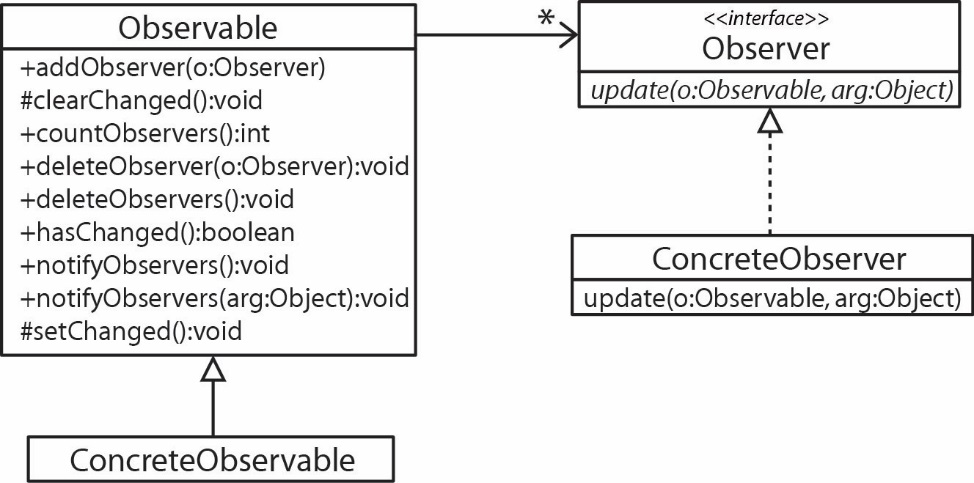 Design questions: Who should call notify? The client or the ConcreteObservable?Should we push data to the observers or should we require that observers pull the information they need?How could we prevent clients from being able to call notify?You might like to narrow the scope of notify in subclass that extends Observable but Java doesn’t allow this.Packaging will not work because notify is public.Use a proxy (e.g. composition and delegation). This works, but when notify is called internally, it calls update on the Observers and passes a reference to itself. So, clients can’t see notify, but Observers can.Write a custom observable class.A more protected design might have use introduce a State class to represent the state of the ConcreteObservable (or the part of the state that we want to expose). In other words, we might not want the observers to access everything in the observable. Thus, we could put the ConcreteObservable in a different package than the Observers and expose only a getState method for use by the observers.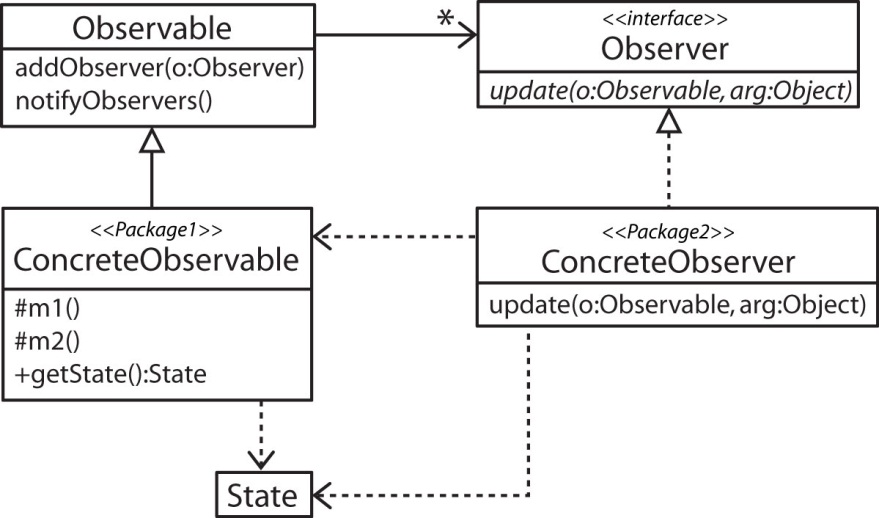 Sometimes the ConcreteObserver(s) may contain a reference to the ConcreteObserverable so that it can disconnect itself at any time or for convenience.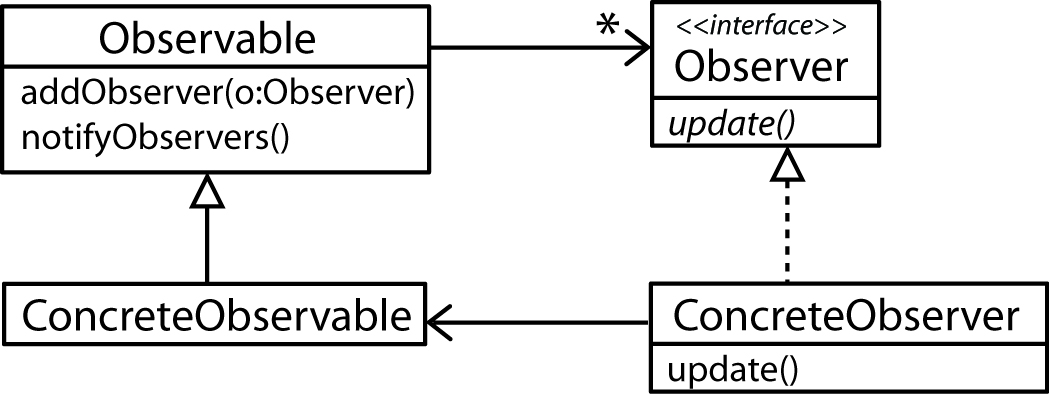 GUI Event handling in Java Swing (and AWT and JavaFX) utilizes the Observer Pattern. GUI elements that can be interacted with by a user. For instance, when a user presses a button, an event is fired, which triggers the execution of some code to handle the event. In Java, ActionListeners handle events by supplying an actionPerformed method and are registered with GUI elements. 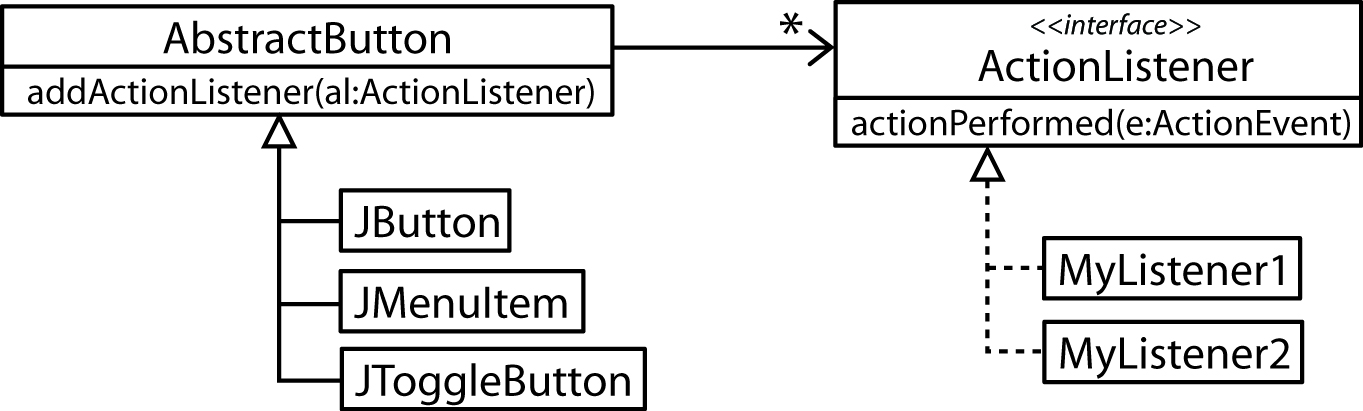 Other ExamplesObservers that are also observable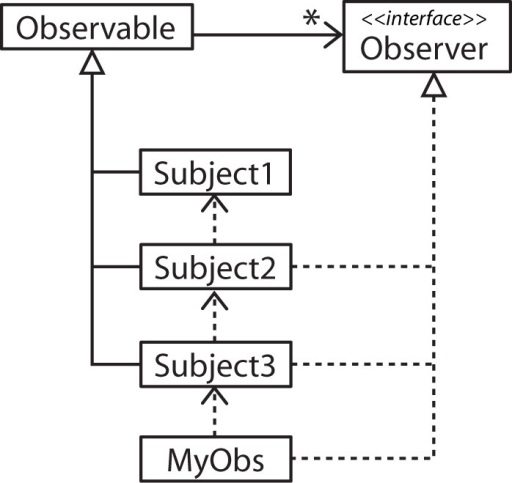 C# has a more general approach to the Observer pattern through the use of delegates and events. Driverpublic class C {...A a = new A()B b = new B()// Create delegate instance and bind to event handlerA.MyDelegate del = new A.MyDelegate( b.MyEventHandler );// Add delegate to eventA.MyEvent += del;...}How does recalculation work in Excel, or any spreadsheet? What is a circular reference? Draw a class diagram of a circular reference.Dependent DesignLoosely-Coupled Design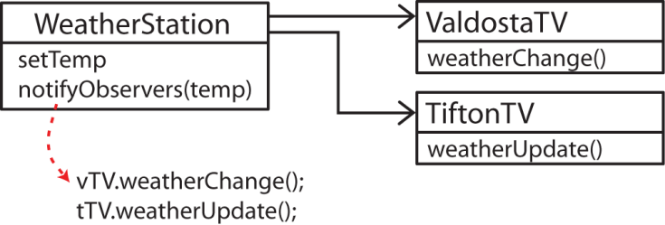 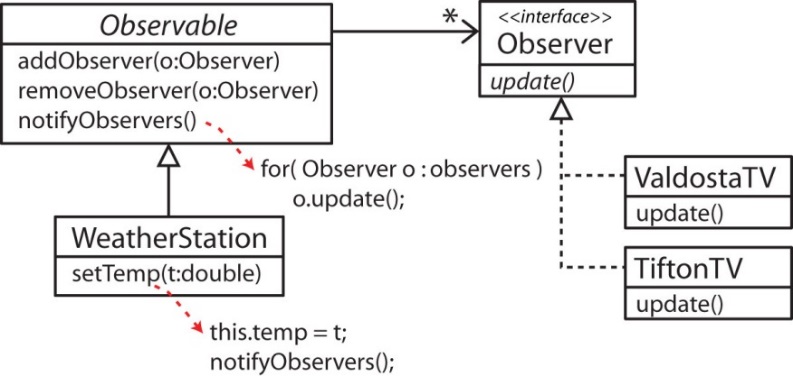 Observablepublic class A {// Declare the signature of an event handler public delegate void MyDelegate( Object arg );// Declare the name of the eventpublic event MyDelegate MyEvent;public void MyMethod(); {...// Fire the eventMyEvent( myArg );}}Observerpublic class B {...// A method that matches the delegate signaturepublic void MyEventHandler( Object thing ) {...}...}